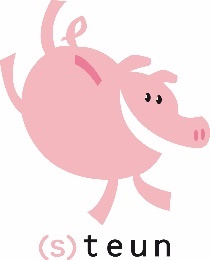 voorbeeldbrief aan de ouders <plaats>, <datum>Geachte ouders,Onze <school, groep, club, vereniging, stichting> heeft besloten om een geld inzamel actie te organiseren voor <doel actie>. Wij gaan dit doen met (s)teun, een leuke en makkelijke actie waarvan wij hopen dat iedereen hieraan mee zal doen. De actie gaat van start op <datum>.<uitleg over het doel en het beoogd bedrag dat daarvoor nodig is>Het werkt heel makkelijk. U zoon of dochter krijgt een (s)teunboekje mee naar huis. Deze (s)teunboekjes bevatten 25 kraslagen waaronder bedragen zijn verstopt van €0,50 topt €3,00 (€0,50, €1,00, 1,50, €2,00, €2,50, €3,00). Er zit ook een ‘bloc’ in het boekje met 25 vellen met op ieder vel 8 aantrekkelijke kortingscoupons. U zoon of dochter gaat langs bij familie, vrienden, buren, kennissen, bekenden en vraagt of zij een of meerdere vakjes zou willen openkrassen. Het open gekraste bedrag is het bedrag dat die persoon doneert aan de actie. Als dank-je-wel wordt een vel met 8 coupons gegeven aan de donateur. Een vol gekrast (s)teunboekje (25 vakjes open gekrast) levert onze <school, groep, club, vereniging, stichting>  maar liefst €50,- op! De boekjes zijn bedrukt speciaal voor de <school, groep, club, vereniging, stichting> en voor onze actie. Voor meer informatie over de actie kunt u een kijkje nemen op www.steun.nl en op <eigen website/facebook).Wij hopen dat de actie een groot succes wordt en stellen iedereens deelname bijzonder op prijs.Graag ontvangen wij de gekraste boekjes terug met het opgehaald bedrag voor <datum>. Deze kunnen worden ingeleverd bij <naam persoon en locatie>.Alvast bedankt voor jullie inzet.(naam organisator)<naam school, groep, club, vereniging, stichting>